*Only bring if it pertains to your child Please label ALL items with first and last name  Please pack weather appropriate clothing! 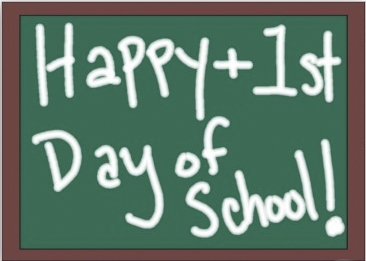 ItemCheckSocksUndershirtsPantsShirtDiapersWipesArt smock/old t-shirt*PacifierBook bagPhotograph of childAny missing enrollment formsParents/guardian photo identificationTwin Size fitted sheetBlanket